UMW / AZ / PN – 42 / 18			                                              Wrocław, 16.05.2018 r.PRZEDMIOT POSTĘPOWANIA  Remont pomieszczeń parteru budynku Sekcji ds. Kształcenia w Języku Angielskim przy ul. T. Chałubińskiego 6a we Wrocławiu.WYNIK Uniwersytet Medyczny we Wrocławiu dziękuje Wykonawcom za udział w ww. postępowaniu.Zgodnie z art. 92 Prawa zamówień publicznych (Pzp), zawiadamiamy o jego wyniku.Kryteriami oceny ofert były: Złożone oferty.Ofertę złożyli następujący Wykonawcy, wymienieni w Tabeli: II.  Informacja o Wykonawcach, którzy zostali wykluczeni.           Wykonawca, którego oferta została oceniona jako najkorzystniejsza, nie podlega wykluczeniu.III. Informacja o Wykonawcach, których oferty zostały odrzucone i o powodach odrzucenia oferty.Oferty wykonawców złożone w postępowaniu nie zostały odrzucone.       IV. Wybór najkorzystniejszej oferty.Jako najkorzystniejszą wybrano ofertę Wykonawcy:FER- BUD Sp. z o.o.Ul.Obornicka 49/851-113 Wrocław        Ww. Wykonawca  nie został  wykluczony z postępowania, a jego oferta otrzymała największą ilość punktów na podstawie kryteriów oceny ofert, zawartych w SIWZ.    V.  Informacja o terminie, po upływie którego umowa może być zawartaZamawiający informuje, że zgodnie z art. 94 ust. 1 pkt 2 ustawy Pzp. umowa z wybranym Wykonawcąmoże zostać zawarta w terminie nie krótszym niż 5 dni od dnia przesłania zawiadomienia  o wyborze najkorzystniejszej oferty, jeżeli zawiadomienie to zostało przesłane przy użyciu środków komunikacji elektronicznej, albo 10 dni – jeżeli zostało przesłane w inny sposób – w przypadku zamówień, których wartość jest mniejsza niż kwoty określone w przepisach wydanych na podstawie art. 11 ust. 8.                                                                                          Kanclerz UMW                                                                                         Mgr Iwona Janus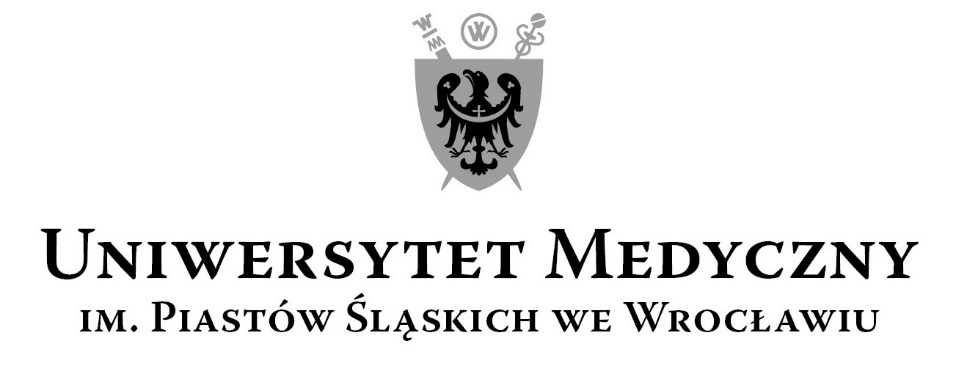 50-367 Wrocław, Wybrzeże L. Pasteura 1Zespół ds. Zamówień Publicznych  UMWUl. Marcinkowskiego 2-6, 50-368 Wrocławfax 71 / 784-00-44e-mail: jerzy.chadzynski@umed.wroc.pl50-367 Wrocław, Wybrzeże L. Pasteura 1Zespół ds. Zamówień Publicznych  UMWUl. Marcinkowskiego 2-6, 50-368 Wrocławfax 71 / 784-00-44e-mail: jerzy.chadzynski@umed.wroc.plLPKRYTERIAWAGA %1Cena realizacji przedmiotu zamówienia 602Termin realizacji przedmiotu zamówienia   ((max. 8 tygodni od daty przekazania Wykonawcy terenu  budowy)  40NrWykonawcy, adres Cena przedmiotu zamówienia brutto w PLNTermin realizacji przedmiotu zamówienia Łączna punktacja1FER- BUD Sp. z o.o.Ul.Obornicka 49/851-113 Wrocław115.873,0660,00 pkt.8 tygodni40,00 pkt.    100,00 pkt.2Zakład Ogólonobudowlany s.c.Czesław Caliński, Karol CalińskiUl. Spacerowa 1056-400 Oleśnica124.281,6855,94 pkt. 8 tygodni40,00 pkt.    95,94 pkt.